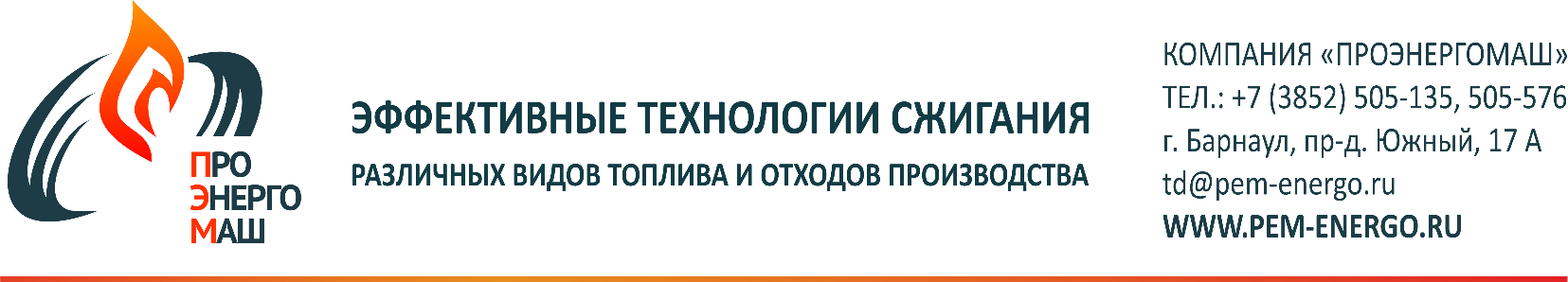 ОПРОСНЫЙ ЛИСТдля подготовки коммерческого предложения на поставку котловпроизводства «ПроЭнергоМаш» и работ по их реконструкцииПодпись Заказчика:___________/_________/ 		«___»_________ 20__ г.	М. П.Подробность и корректность заполнения опросного листа влияет на сроки обработки запроса, правильность подбора оборудования и окончательную стоимость заказа.Подробность и корректность заполнения опросного листа влияет на сроки обработки запроса, правильность подбора оборудования и окончательную стоимость заказа.Подробность и корректность заполнения опросного листа влияет на сроки обработки запроса, правильность подбора оборудования и окончательную стоимость заказа.Подробность и корректность заполнения опросного листа влияет на сроки обработки запроса, правильность подбора оборудования и окончательную стоимость заказа.Подробность и корректность заполнения опросного листа влияет на сроки обработки запроса, правильность подбора оборудования и окончательную стоимость заказа.Подробность и корректность заполнения опросного листа влияет на сроки обработки запроса, правильность подбора оборудования и окончательную стоимость заказа.№ВопросОтветОтветПримечаниеПримечаниеДанные о Заказчике:Данные о Заказчике:Данные о Заказчике:Данные о Заказчике:Данные о Заказчике:Данные о Заказчике:1.1.Дата заполнения1.2.Организация-Заказчик1.3.Адрес Заказчика 1.4.Ответственное лицо (ФИО, должность)1.5.Тел/факс, e-mailДанные об объекте: Данные об объекте: Данные об объекте: Данные об объекте: Данные об объекте: Данные об объекте: 2.1.Адрес объекта 2.2.Срок выполнения проекта/поставки/работ2.3.Станция назначения (ж.д.реквизиты)2.4.Вид работновая котельная                    реконструкция                                        новая котельная                    реконструкция                                        2.5.Объем работ, поручаемых исполнителюпроектирование                                  поставка оборудованиямонтаж, пуско-наладка                                                                                                                                                                                                                                       проектирование                                  поставка оборудованиямонтаж, пуско-наладка                                                                                                                                                                                                                                       Характеристики оборудования:Характеристики оборудования:Характеристики оборудования:Характеристики оборудования:Характеристики оборудования:Характеристики оборудования:3.1.Назначение котельнойНазначение котельнойгорячее водоснабжениеотоплениетехнологиягорячее водоснабжениеотоплениетехнология3.2.Вид топливаВид топливатвердое (каменный, бурый уголь)природный газ жидкое топливо (легкое)жидкое топливо (тяжелое)иноетвердое (каменный, бурый уголь)природный газ жидкое топливо (легкое)жидкое топливо (тяжелое)иное3.3.ПроизводительностьПроизводительность___________________МВт (Гкал/час)___________________ т пара/час___________________МВт (Гкал/час)___________________ т пара/час3.4.Типоразмер топкиТипоразмер топки3.5.Параметры теплоносителяПараметры теплоносителявода                     температура _________________ о С давление __________________ МПапартемпература _________________ о С давление __________________ МПавода                     температура _________________ о С давление __________________ МПапартемпература _________________ о С давление __________________ МПа3.6.Степень автоматизацииСтепень автоматизацииавтоматика поставляется с котломавтоматика с котлом не поставляетсяавтоматика поставляется с котломавтоматика с котлом не поставляется3.7.Исходная вода на входе в котелИсходная вода на входе в котелтемпература _______________ о Сдавление ________________ МПатемпература _______________ о Сдавление ________________ МПа3.8.Оборудование котлаОборудование котлагорелочное устройство:                отечественное импортноеарматура: отечественнаяимпортнаягорелочное устройство:                отечественное импортноеарматура: отечественнаяимпортная3.9.Характеристики топлива(сертификат приложить)Характеристики топлива(сертификат приложить)подводящий газопровод:                       диаметр ______ мм, давление ______МПа, калорийность __________________ккал/м3жидкое топливо: марка ______________________________, калорийность __________________ ккал/кг твердое топливо: марка ______________________________,калорийность __________________ ккал/кг,размер кусков __________________ ммподводящий газопровод:                       диаметр ______ мм, давление ______МПа, калорийность __________________ккал/м3жидкое топливо: марка ______________________________, калорийность __________________ ккал/кг твердое топливо: марка ______________________________,калорийность __________________ ккал/кг,размер кусков __________________ мм3.10.Система топливоподачиСистема топливоподачимазутоподготовительное оборудование (насосы, фильтры, подогреватели)                      в модуле,  в отдельном помещениитранспортеры шлакозолоудаления:                    с отвалом, в бункер шлакосборника транспортер углеподачи:                                    с дробилкой угля, без дробилкигазорегуляторный пункт:                                     в здании котельной, вне зданиямазутоподготовительное оборудование (насосы, фильтры, подогреватели)                      в модуле,  в отдельном помещениитранспортеры шлакозолоудаления:                    с отвалом, в бункер шлакосборника транспортер углеподачи:                                    с дробилкой угля, без дробилкигазорегуляторный пункт:                                     в здании котельной, вне здания3.11.Дополнительные исходные требования или характеристики объектаДополнительные исходные требования или характеристики объектаСпасибо за заполненный опросный лист!Заполненный опросный лист просим выслать по адресу:E-mail: dburmakin@yandex.ruНаш сайт: www.pem-energo.ruКонтактное лицо: Бурмакин Дмитрий Владимирович, тел.: 8-962-816-40-30  После обработки информации специалистами, Вам будет предоставлено коммерческое предложение. Надеемся на дальнейшее плодотворное сотрудничество!Спасибо за заполненный опросный лист!Заполненный опросный лист просим выслать по адресу:E-mail: dburmakin@yandex.ruНаш сайт: www.pem-energo.ruКонтактное лицо: Бурмакин Дмитрий Владимирович, тел.: 8-962-816-40-30  После обработки информации специалистами, Вам будет предоставлено коммерческое предложение. Надеемся на дальнейшее плодотворное сотрудничество!Спасибо за заполненный опросный лист!Заполненный опросный лист просим выслать по адресу:E-mail: dburmakin@yandex.ruНаш сайт: www.pem-energo.ruКонтактное лицо: Бурмакин Дмитрий Владимирович, тел.: 8-962-816-40-30  После обработки информации специалистами, Вам будет предоставлено коммерческое предложение. Надеемся на дальнейшее плодотворное сотрудничество!Спасибо за заполненный опросный лист!Заполненный опросный лист просим выслать по адресу:E-mail: dburmakin@yandex.ruНаш сайт: www.pem-energo.ruКонтактное лицо: Бурмакин Дмитрий Владимирович, тел.: 8-962-816-40-30  После обработки информации специалистами, Вам будет предоставлено коммерческое предложение. Надеемся на дальнейшее плодотворное сотрудничество!Спасибо за заполненный опросный лист!Заполненный опросный лист просим выслать по адресу:E-mail: dburmakin@yandex.ruНаш сайт: www.pem-energo.ruКонтактное лицо: Бурмакин Дмитрий Владимирович, тел.: 8-962-816-40-30  После обработки информации специалистами, Вам будет предоставлено коммерческое предложение. Надеемся на дальнейшее плодотворное сотрудничество!Спасибо за заполненный опросный лист!Заполненный опросный лист просим выслать по адресу:E-mail: dburmakin@yandex.ruНаш сайт: www.pem-energo.ruКонтактное лицо: Бурмакин Дмитрий Владимирович, тел.: 8-962-816-40-30  После обработки информации специалистами, Вам будет предоставлено коммерческое предложение. Надеемся на дальнейшее плодотворное сотрудничество!